CONCURSO PÚBLICO DA PREFEITURA MUNICIPAL DE ARARUAMACONVOCAÇÃOPrezada Candidata ÁTILA MARIA MANHÃES DE ARAÚJO,Solicitamos seu comparecimento para tomar posse do cargo de DENTISTA, do Concurso Público de Araruama, no dia 25/05/2018 (Sexta-Feira), de 09:00 às 15:30 h, na Secretaria Municipal de Administração desta Municipalidade, situada na Avenida John Kennedy, 120, Centro, Araruama-RJ., CEP: 28.970-000, haja vista parecer favorável quanto ao requisitado no Procedimento nº 0008503-53.2017.8.19.0052, pelo Exmo. Juiz de Direito Maurilio Teixeira de Mello Junior, do Cartório da 2º Vara Cível da Comarca de Araruama, em 22 de maio de 2018.Atenciosamente,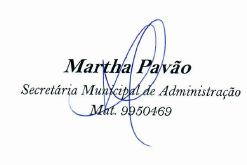 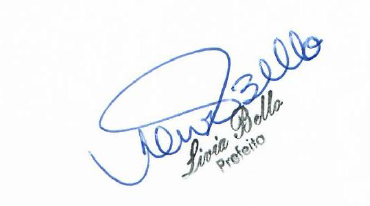 